Oakfield Home Learning ActivitiesFrom 23.3.20 to 3.4.20 Year 5EnglishEnglishEnglishEnglish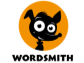 Wordsmith Logon.Go to www.activelearnprimary.co.uk Or go to school website www.oakfieldjunior.com and follow the links at the side of the page.User name: First initial then space followed by last name.  Eg Paul Smith  = p smithPassword is: passwordSchool code: XLPA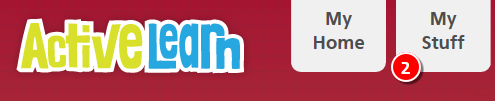 Wordsmith Logon.Go to www.activelearnprimary.co.uk Or go to school website www.oakfieldjunior.com and follow the links at the side of the page.User name: First initial then space followed by last name.  Eg Paul Smith  = p smithPassword is: passwordSchool code: XLPAWordsmith Logon.Go to www.activelearnprimary.co.uk Or go to school website www.oakfieldjunior.com and follow the links at the side of the page.User name: First initial then space followed by last name.  Eg Paul Smith  = p smithPassword is: passwordSchool code: XLPAWordsmith Logon.Go to www.activelearnprimary.co.uk Or go to school website www.oakfieldjunior.com and follow the links at the side of the page.User name: First initial then space followed by last name.  Eg Paul Smith  = p smithPassword is: passwordSchool code: XLPAOpen Active Learn. In My Stuff select the Greek Myths book.  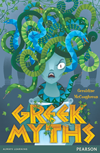 Then complete:Comprehension 1Comprehension 2If you do not have a printer  to print out the worksheets, you can just work on lined or plain paper2. Write a diary entry in the role of Titania. How was Titania feeling after her argument with Oberon? What did Puck give her and what did it make her do? How did she feel about Bottom? You may type your diary or write it up. Open Active Learn. In My Stuff select the Greek Myths book.  Then complete:Comprehension 1Comprehension 2If you do not have a printer  to print out the worksheets, you can just work on lined or plain paper2. Write a diary entry in the role of Titania. How was Titania feeling after her argument with Oberon? What did Puck give her and what did it make her do? How did she feel about Bottom? You may type your diary or write it up. Open Active Learn. In My Stuff select the Greek Myths book.  Then complete:Comprehension 1Comprehension 2If you do not have a printer  to print out the worksheets, you can just work on lined or plain paper2. Write a diary entry in the role of Titania. How was Titania feeling after her argument with Oberon? What did Puck give her and what did it make her do? How did she feel about Bottom? You may type your diary or write it up. Open Active Learn. In My Stuff select the Greek Myths book.  Then complete:Comprehension 1Comprehension 2If you do not have a printer  to print out the worksheets, you can just work on lined or plain paper2. Write a diary entry in the role of Titania. How was Titania feeling after her argument with Oberon? What did Puck give her and what did it make her do? How did she feel about Bottom? You may type your diary or write it up. Reading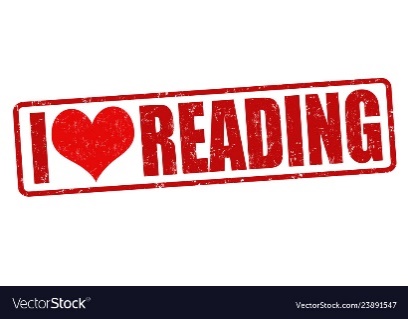 Please read every day for 25 minutes. Don’t forget to fill in your planners to gain those house points for your house.  ReadingPlease read every day for 25 minutes. Don’t forget to fill in your planners to gain those house points for your house.  ReadingPlease read every day for 25 minutes. Don’t forget to fill in your planners to gain those house points for your house.  ReadingPlease read every day for 25 minutes. Don’t forget to fill in your planners to gain those house points for your house.  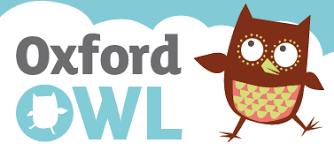 Oxford Owl for Home is a great online reading resource where the children can sign up for free and read E Books.https://www.oxfordowl.co.uk/ 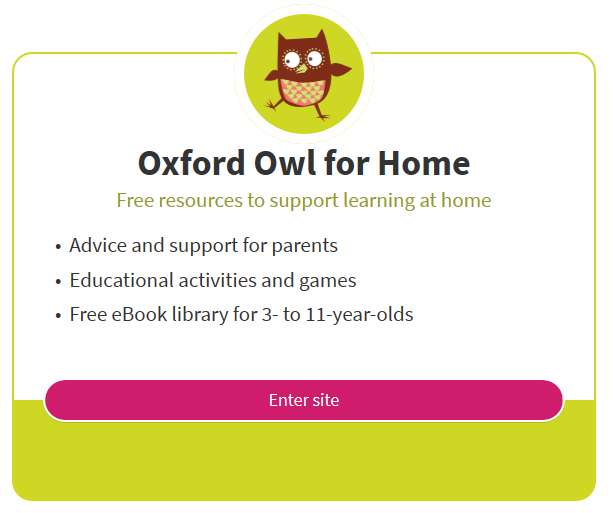 Oxford Owl for Home is a great online reading resource where the children can sign up for free and read E Books.https://www.oxfordowl.co.uk/ Oxford Owl for Home is a great online reading resource where the children can sign up for free and read E Books.https://www.oxfordowl.co.uk/ Oxford Owl for Home is a great online reading resource where the children can sign up for free and read E Books.https://www.oxfordowl.co.uk/ Spellings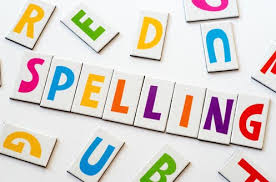 The statutory spellings for lower and upper KS2 are also at the back of your planner. Keep learning and practising these spellings, using the cover, write, check method or other strategies such as pyramids that you have been taught. Always make sure that you know the meaning of a word by looking it up in a dictionary if unsure.SpellingsThe statutory spellings for lower and upper KS2 are also at the back of your planner. Keep learning and practising these spellings, using the cover, write, check method or other strategies such as pyramids that you have been taught. Always make sure that you know the meaning of a word by looking it up in a dictionary if unsure.SpellingsThe statutory spellings for lower and upper KS2 are also at the back of your planner. Keep learning and practising these spellings, using the cover, write, check method or other strategies such as pyramids that you have been taught. Always make sure that you know the meaning of a word by looking it up in a dictionary if unsure.SpellingsThe statutory spellings for lower and upper KS2 are also at the back of your planner. Keep learning and practising these spellings, using the cover, write, check method or other strategies such as pyramids that you have been taught. Always make sure that you know the meaning of a word by looking it up in a dictionary if unsure.MathsMathsMathsMaths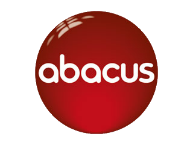 Abacus Logon.Go to www.activelearnprimary.co.uk Or go to school website www.oakfieldjunior.com and follow the links at the side of the page.User name: First initial then space followed by last name.  Eg Paul Smith  = p smithPassword is: passwordSchool code: XLPAIn My Stuff select the Abacus work. 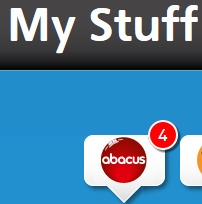 1.  Estimating angles – Use this website to practise estimating the size of angles. Can you improve your accuracy so that you are within 5 degrees?  Estimating angles?  https://nrich.maths.org/1235 3. 2. Area – Use this website for inspiration to design a patio made from different sized tiles. Your final patio area needs to be a 10 by 10square. Tiles on a patio - https://nrich.maths.org/353. In My Stuff we have allocated 2 activities for you to complete onmultiplication and division.Abacus Logon.Go to www.activelearnprimary.co.uk Or go to school website www.oakfieldjunior.com and follow the links at the side of the page.User name: First initial then space followed by last name.  Eg Paul Smith  = p smithPassword is: passwordSchool code: XLPAIn My Stuff select the Abacus work. 1.  Estimating angles – Use this website to practise estimating the size of angles. Can you improve your accuracy so that you are within 5 degrees?  Estimating angles?  https://nrich.maths.org/1235 3. 2. Area – Use this website for inspiration to design a patio made from different sized tiles. Your final patio area needs to be a 10 by 10square. Tiles on a patio - https://nrich.maths.org/353. In My Stuff we have allocated 2 activities for you to complete onmultiplication and division.Abacus Logon.Go to www.activelearnprimary.co.uk Or go to school website www.oakfieldjunior.com and follow the links at the side of the page.User name: First initial then space followed by last name.  Eg Paul Smith  = p smithPassword is: passwordSchool code: XLPAIn My Stuff select the Abacus work. 1.  Estimating angles – Use this website to practise estimating the size of angles. Can you improve your accuracy so that you are within 5 degrees?  Estimating angles?  https://nrich.maths.org/1235 3. 2. Area – Use this website for inspiration to design a patio made from different sized tiles. Your final patio area needs to be a 10 by 10square. Tiles on a patio - https://nrich.maths.org/353. In My Stuff we have allocated 2 activities for you to complete onmultiplication and division.Abacus Logon.Go to www.activelearnprimary.co.uk Or go to school website www.oakfieldjunior.com and follow the links at the side of the page.User name: First initial then space followed by last name.  Eg Paul Smith  = p smithPassword is: passwordSchool code: XLPAIn My Stuff select the Abacus work. 1.  Estimating angles – Use this website to practise estimating the size of angles. Can you improve your accuracy so that you are within 5 degrees?  Estimating angles?  https://nrich.maths.org/1235 3. 2. Area – Use this website for inspiration to design a patio made from different sized tiles. Your final patio area needs to be a 10 by 10square. Tiles on a patio - https://nrich.maths.org/353. In My Stuff we have allocated 2 activities for you to complete onmultiplication and division.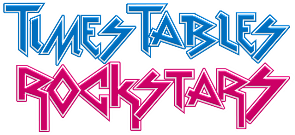 Log on to https://ttrockstars.com/ Have fun! Good luck!It is imprtant to practise your timestables facts.  Your passwords are in your planners. Log on to https://ttrockstars.com/ Have fun! Good luck!It is imprtant to practise your timestables facts.  Your passwords are in your planners. Log on to https://ttrockstars.com/ Have fun! Good luck!It is imprtant to practise your timestables facts.  Your passwords are in your planners. Log on to https://ttrockstars.com/ Have fun! Good luck!It is imprtant to practise your timestables facts.  Your passwords are in your planners. Arithmetic Revision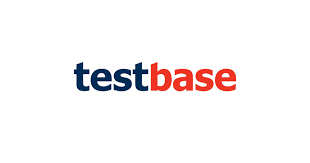 For practise tasks click the link here:   Arithmetic RevisionFor practise tasks click the link here:   Arithmetic RevisionFor practise tasks click the link here:   Arithmetic RevisionFor practise tasks click the link here:   ScienceScienceScienceScienceLog on to https://www.discoveryeducation.co.uk/ 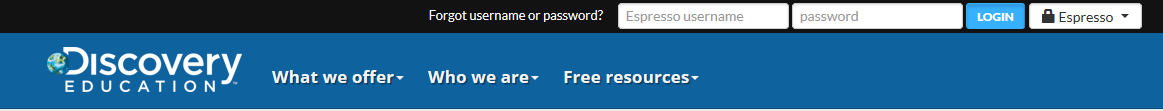 Select the Espresso dropdown box in the top right hand corner.Username:  student28853  Password:   oaktreeWhen searching  make sure Key Stage 2 is selected.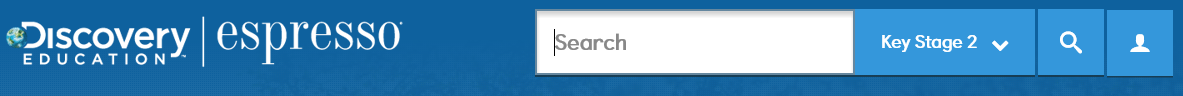 Log on to https://www.discoveryeducation.co.uk/ Select the Espresso dropdown box in the top right hand corner.Username:  student28853  Password:   oaktreeWhen searching  make sure Key Stage 2 is selected.Log on to https://www.discoveryeducation.co.uk/ Select the Espresso dropdown box in the top right hand corner.Username:  student28853  Password:   oaktreeWhen searching  make sure Key Stage 2 is selected.Log on to https://www.discoveryeducation.co.uk/ Select the Espresso dropdown box in the top right hand corner.Username:  student28853  Password:   oaktreeWhen searching  make sure Key Stage 2 is selected.Plan and conduct an investigation to answer the question: Does the temperature of water affect the speed that sugar dissolves? You will need to write a report about your findings that will include:• How you made the test fair • Accurate repeated measurements and clear presentation of results (table/chart/graph) • A conclusion that includes any improvements you might need to make to your test • Suggestions for further tests to investigate other factors that could affect the rate at which sugar dissolves (you may want to try another test)Plan and conduct an investigation to answer the question: Does the temperature of water affect the speed that sugar dissolves? You will need to write a report about your findings that will include:• How you made the test fair • Accurate repeated measurements and clear presentation of results (table/chart/graph) • A conclusion that includes any improvements you might need to make to your test • Suggestions for further tests to investigate other factors that could affect the rate at which sugar dissolves (you may want to try another test)Plan and conduct an investigation to answer the question: Does the temperature of water affect the speed that sugar dissolves? You will need to write a report about your findings that will include:• How you made the test fair • Accurate repeated measurements and clear presentation of results (table/chart/graph) • A conclusion that includes any improvements you might need to make to your test • Suggestions for further tests to investigate other factors that could affect the rate at which sugar dissolves (you may want to try another test)Plan and conduct an investigation to answer the question: Does the temperature of water affect the speed that sugar dissolves? You will need to write a report about your findings that will include:• How you made the test fair • Accurate repeated measurements and clear presentation of results (table/chart/graph) • A conclusion that includes any improvements you might need to make to your test • Suggestions for further tests to investigate other factors that could affect the rate at which sugar dissolves (you may want to try another test)History and GeographyHistory and GeographyHistory and GeographyHistory and GeographyLog on to https://www.discoveryeducation.co.uk/ Select the Espresso dropdown box in the top right hand corner.Username:  student28853  Password:   oaktreeWhen searching  make sure Key Stage 2 is selected.Log on to https://www.discoveryeducation.co.uk/ Select the Espresso dropdown box in the top right hand corner.Username:  student28853  Password:   oaktreeWhen searching  make sure Key Stage 2 is selected.Log on to https://www.discoveryeducation.co.uk/ Select the Espresso dropdown box in the top right hand corner.Username:  student28853  Password:   oaktreeWhen searching  make sure Key Stage 2 is selected.Log on to https://www.discoveryeducation.co.uk/ Select the Espresso dropdown box in the top right hand corner.Username:  student28853  Password:   oaktreeWhen searching  make sure Key Stage 2 is selected.History Write your own version of the Trojan Horse story but from Prince Paris, Queen Helen, King Menelaus, a warrior inside the horse or another character’s point of view. Empathise with them. History Write your own version of the Trojan Horse story but from Prince Paris, Queen Helen, King Menelaus, a warrior inside the horse or another character’s point of view. Empathise with them. History Write your own version of the Trojan Horse story but from Prince Paris, Queen Helen, King Menelaus, a warrior inside the horse or another character’s point of view. Empathise with them. History Write your own version of the Trojan Horse story but from Prince Paris, Queen Helen, King Menelaus, a warrior inside the horse or another character’s point of view. Empathise with them. GeographyUse the geography sheet on Global Warming we sent home with you, and compete the activity.GeographyUse the geography sheet on Global Warming we sent home with you, and compete the activity.GeographyUse the geography sheet on Global Warming we sent home with you, and compete the activity.GeographyUse the geography sheet on Global Warming we sent home with you, and compete the activity.We look forward to celebrating your Home Learning on your return to school.  If you would like to email your teacher with the PowerPoint presentations, typed stories and photos of your learning activities ahead of returning to school you are welcome to do so. Our email addresses are below:Staff email addressesCheryl_martin@oakfield.surrey.sch.uk      Julie_gumbrell@oakfield.surrey.sch.ukKatie_holden@oakfield.surrey.sch.ukSimon_Barrett@oakfield.surrey.sch.ukWe look forward to celebrating your Home Learning on your return to school.  If you would like to email your teacher with the PowerPoint presentations, typed stories and photos of your learning activities ahead of returning to school you are welcome to do so. Our email addresses are below:Staff email addressesCheryl_martin@oakfield.surrey.sch.uk      Julie_gumbrell@oakfield.surrey.sch.ukKatie_holden@oakfield.surrey.sch.ukSimon_Barrett@oakfield.surrey.sch.ukWe look forward to celebrating your Home Learning on your return to school.  If you would like to email your teacher with the PowerPoint presentations, typed stories and photos of your learning activities ahead of returning to school you are welcome to do so. Our email addresses are below:Staff email addressesCheryl_martin@oakfield.surrey.sch.uk      Julie_gumbrell@oakfield.surrey.sch.ukKatie_holden@oakfield.surrey.sch.ukSimon_Barrett@oakfield.surrey.sch.ukWe look forward to celebrating your Home Learning on your return to school.  If you would like to email your teacher with the PowerPoint presentations, typed stories and photos of your learning activities ahead of returning to school you are welcome to do so. Our email addresses are below:Staff email addressesCheryl_martin@oakfield.surrey.sch.uk      Julie_gumbrell@oakfield.surrey.sch.ukKatie_holden@oakfield.surrey.sch.ukSimon_Barrett@oakfield.surrey.sch.uk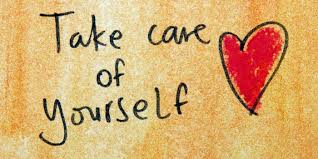 Have fun with your learning BUT it’s important to:  Have fun with your learning BUT it’s important to:  Have fun with your learning BUT it’s important to:  Have fun with your learning BUT it’s important to:  chill and relax,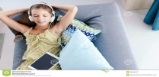 eat healthily,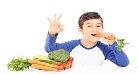 exercise 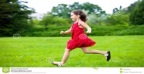 And get lots of sleep!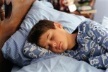 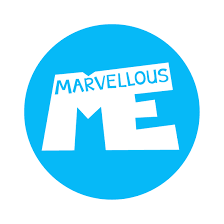 Your teachers may update you with ideas by using marvellous me. There will also be updates on the website. Your teachers may update you with ideas by using marvellous me. There will also be updates on the website. Your teachers may update you with ideas by using marvellous me. There will also be updates on the website. Your teachers may update you with ideas by using marvellous me. There will also be updates on the website. Below are addresses of websites for additional learning activities;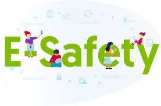 Don’t forget please be e-smart when researching anything on the internet.  General http://www.crickweb.co.uk/https://www.bbc.co.uk/bitesizehttp://www.primaryhomeworkhelp.co.uk/Non-Screen activitieshttps://www.primarygames.co.uk/pg4/Ghostblasters2006/ghost2006.swf 	Primary Maths Games Ghostblasters the return – Another great online game for children to practise their times tableshttps://blockly.gamesLearn computer programming skills – fun and free.Scratchhttps://scratch.mit.edu/explore/projects/games/Creative computer programminghttps://www.natgeokids.com/uk/Activities and quizzes for younger kids.https://www.duolingo.comLearn languages for free. Web or app.https://mysteryscience.com Free science lessonshttps://thekidshouldseethis.comWide range of cool educational videosBelow are addresses of websites for additional learning activities;Don’t forget please be e-smart when researching anything on the internet.  General http://www.crickweb.co.uk/https://www.bbc.co.uk/bitesizehttp://www.primaryhomeworkhelp.co.uk/Non-Screen activitieshttps://www.primarygames.co.uk/pg4/Ghostblasters2006/ghost2006.swf 	Primary Maths Games Ghostblasters the return – Another great online game for children to practise their times tableshttps://blockly.gamesLearn computer programming skills – fun and free.Scratchhttps://scratch.mit.edu/explore/projects/games/Creative computer programminghttps://www.natgeokids.com/uk/Activities and quizzes for younger kids.https://www.duolingo.comLearn languages for free. Web or app.https://mysteryscience.com Free science lessonshttps://thekidshouldseethis.comWide range of cool educational videosBelow are addresses of websites for additional learning activities;Don’t forget please be e-smart when researching anything on the internet.  General http://www.crickweb.co.uk/https://www.bbc.co.uk/bitesizehttp://www.primaryhomeworkhelp.co.uk/Non-Screen activitieshttps://www.primarygames.co.uk/pg4/Ghostblasters2006/ghost2006.swf 	Primary Maths Games Ghostblasters the return – Another great online game for children to practise their times tableshttps://blockly.gamesLearn computer programming skills – fun and free.Scratchhttps://scratch.mit.edu/explore/projects/games/Creative computer programminghttps://www.natgeokids.com/uk/Activities and quizzes for younger kids.https://www.duolingo.comLearn languages for free. Web or app.https://mysteryscience.com Free science lessonshttps://thekidshouldseethis.comWide range of cool educational videosBelow are addresses of websites for additional learning activities;Don’t forget please be e-smart when researching anything on the internet.  General http://www.crickweb.co.uk/https://www.bbc.co.uk/bitesizehttp://www.primaryhomeworkhelp.co.uk/Non-Screen activitieshttps://www.primarygames.co.uk/pg4/Ghostblasters2006/ghost2006.swf 	Primary Maths Games Ghostblasters the return – Another great online game for children to practise their times tableshttps://blockly.gamesLearn computer programming skills – fun and free.Scratchhttps://scratch.mit.edu/explore/projects/games/Creative computer programminghttps://www.natgeokids.com/uk/Activities and quizzes for younger kids.https://www.duolingo.comLearn languages for free. Web or app.https://mysteryscience.com Free science lessonshttps://thekidshouldseethis.comWide range of cool educational videos